Logistics Department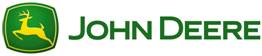 Loss and Damage Claims ProcedureDAMAGE SUMMARYIs being provided as evidence of a damaged shipment, handled by your company and covered by the above Pro Number. If authorization is provided to return the damaged product to the shipper or consignee, additional instructions will be provided and this shipment is to be returned on a Free Astray basis.Product DamagedDescription of Damages:________________________________________________________________________	If instructions are provided to return the damaged product to the shipper, please provide the return Pro Number and a copy if the delivery receipt,  so that we may update our claim file. If you have any questions or any problems arranging for this pick up and/or delivery, please contact:Phone:__________________________ Fax:_____________________ Email:______________________________General InformationGeneral InformationGeneral InformationGeneral InformationGeneral InformationGeneral InformationGeneral InformationGeneral InformationGeneral InformationGeneral InformationGeneral InformationGeneral InformationGeneral InformationGeneral InformationCarrier Name:Carrier Name:Carrier Name:Attention:Attention:Attention:Address:Address:City:State:Zip:Original Pro Number:Original Pro Number:Original Pro Number:Original Pro Number:Our Claim Number:Our Claim Number:Our Claim Number:Your Claim Number:Your Claim Number:Your Claim Number:Your Claim Number:Shipper InformationShipper InformationShipper InformationShipper InformationShipper InformationShipper InformationShipper InformationShipper InformationShipper InformationConsignee InformationConsignee InformationConsignee InformationConsignee InformationConsignee InformationConsignee InformationConsignee InformationConsignee InformationConsignee InformationConsignee InformationConsignee InformationShipper Name:Shipper Name:Shipper Name:Shipper Name:Shipper Name:Shipper Name:Consignee Name:Consignee Name:Consignee Name:Consignee Name:Consignee Name:Address:Address:Address:Address:Address:Address:Address:Address:Address:City:City:State:State:Zip:State:State:Zip:Phone #Phone #Phone #Phone #Phone #Phone #Phone #Fax #Fax #Fax #Email:Email:Email:Email:Email:QuantityProduct DescriptionSKUWeightCost Per UnitTotal CostTotal